Δεκέμβριος2020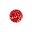 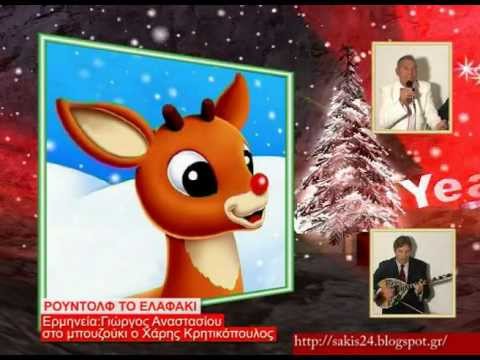 123456789101112131415161718192021222324252627γιορτή Α-ναστασίαςκλείνουν τα σχολείαΧριστού-γεννα28293031123Πρωτοχρο-νιά45678910